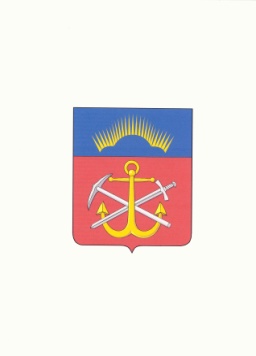 ПРЕДСЕДАТЕЛЬМУРМАНСКОЙ ОБЛАСТНОЙ ДУМЫ_________________________________________ РАСПОРЯЖЕНИЕОб утверждении Плана мероприятийпо противодействию коррупциив Мурманской областной Думена 2021 - 2023 годы(в ред. распоряжения Председателя Мурманской областной Думы
от 27.10.2021 № 71-ОД)1. Утвердить План мероприятий по противодействию коррупции в Мурманской областной Думе на 2021 – 2023 годы.2.	Контроль за исполнением настоящего распоряжения возложить на руководителя аппарата Мурманской областной Думы (Рыбакин А.Е.).ПредседательМурманской областной Думы						    С.М. ДУБОВОЙУТВЕРЖДЕНРаспоряжением ПредседателяМурманской областной Думыот 	30.03.2021 г.	  № 27 - ОДПЛАНмероприятий по противодействию коррупцииМурманской областной Думына 2021 - 2023 годы(в ред. распоряжения Председателя Мурманской областной Думы
от 27.10.2021 № 71-ОД)30 марта 2021 г.№ 27 - ОДг. Мурманск№п/пНаименованиемероприятияСрокпроведенияСтруктурное подразделение,ответственноеза проведение мероприятия1. Организационные мероприятия1. Организационные мероприятия1. Организационные мероприятия1. Организационные мероприятия1.1.Подготовка проектов правовых актов для приведения их в соответствие с законодательством в сфере противодействия коррупциипо меренеобходимостисектор кадров(далее - СК);правовое управление (далее - ПУ);управление по обеспечению законодательной деятельности(далее – УОЗД)1.2.Обеспечение ежегодного повышения квалификации государственных гражданских служащих аппарата Мурманской областной Думы
(далее – Дума), в должностные обязанности которых входит участие в противодействии коррупциипо меренеобходимостиСК1.3.Внесение изменений в План мероприятий по противодействию коррупции на 2021-2023 годыпо меренеобходимостиСК1.4.Обеспечение деятельности Комиссии по соблюдению требований к служебному поведению государственных гражданских служащих Мурманской области и урегулированию конфликта интересов2021-2023 гг.СК1.5.Обеспечение надлежащего функционирования комиссии Мурманской областной Думыпо контролю за достоверностью сведений о доходах, об имуществе и обязательствах имущественного характера, представляемых депутатами Думы (далее – Комиссия по контролю)2021-2023 гг.ПУУОЗДСтрока 1.6. дополнена распоряжением Председателя Мурманской областной Думы от 27.10.2021 № 71-ОДСтрока 1.6. дополнена распоряжением Председателя Мурманской областной Думы от 27.10.2021 № 71-ОДСтрока 1.6. дополнена распоряжением Председателя Мурманской областной Думы от 27.10.2021 № 71-ОДСтрока 1.6. дополнена распоряжением Председателя Мурманской областной Думы от 27.10.2021 № 71-ОД1.6.Обеспечение участия государственных гражданских служащих аппарата Думы, в должностные обязанности которых входит участие в проведении закупок товаров, работ, услуг для обеспечения государственных нужд, в мероприятиях по профессиональному развитию в области противодействия коррупции, в том числе их обучение по дополнительным профессиональным программам в области противодействия коррупциипо меренеобходимостиСК2. Меры, направленные на совершенствование системы
государственной гражданской службы, а также усиление контроля
за служебной деятельностью государственных гражданских служащих аппарата Думы2. Меры, направленные на совершенствование системы
государственной гражданской службы, а также усиление контроля
за служебной деятельностью государственных гражданских служащих аппарата Думы2. Меры, направленные на совершенствование системы
государственной гражданской службы, а также усиление контроля
за служебной деятельностью государственных гражданских служащих аппарата Думы2. Меры, направленные на совершенствование системы
государственной гражданской службы, а также усиление контроля
за служебной деятельностью государственных гражданских служащих аппарата Думы2.1.Актуализация Перечня должностей государственной гражданской
службы, при замещении которых государственные гражданские служащие аппарата Думы обязаныпредставлять сведения о своих доходах, расходах, об имуществе и обязательствах имущественного характера, а также сведения о доходах, расходах, об имуществе и обязательствах имущественного характера своих супруги (супруга) и несовершеннолетних детей, в том числе по инициативе руководителей структурных подразделений аппарата Думы (далее – Перечень должностей)по мере необходимостиУОЗДСКПУ2.2.Обеспечение представления гражданами, претендующими на замещение должностей государственной гражданской службы Мурманской области в аппарате
Думы, сведений о своих доходах, расходах, об имуществе и обязательствах имущественного характера, а также сведений о
доходах, расходах, об имуществе и обязательствах имущественного характера своих супруги (супруга) инесовершеннолетних детейна постояннойосновеСК2.3.Обеспечение представления депутатами Думы, государственными гражданскими служащими аппарата Думы, сведений о своих доходах, расходах, об имуществе и обязательствах имущественного характера, а также сведений о
доходах, расходах, об имуществе и обязательствах имущественного характера своих супруги (супруга) и несовершеннолетних детейежегодноянварь-апрельСКПУУОЗД2.4.Размещение сведений о доходах, расходах, об имуществе и обязательствах имущественного характера, представляемых депутатами Думы в отношении себя,
своих супруги (супруга) и несовершеннолетних детей, на официальном сайте Думы в информационно-телекоммуникацион-ной сети "Интернет" и предоставление этих сведений средствам массовой информации для опубликованияежегоднов течение 14 рабочих дней со дня истечения срока, установленного для подачи сведений (средствам массовой информации – в
сроки, установленные действующим законодательством)ПУУОЗД2.5Размещение сведений о доходах, расходах, об имуществе и обязательствах имущественного характера, представляемых государственными гражданскими служащими Думы в отношении себя, своих супруги (супруга) и несовершеннолетних детей, на официальном сайте Думы в информационно-телекоммуникацион-ной сети "Интернет" и предоставление этих сведений средствам массовой информации для опубликованияежегодно
в течение 14 рабочих дней со дня истечениясрока, установленного для подачи сведений(средствам массовой информации – в
сроки, установленные действующим законодательством)СК,Административное управление (далее – АУ)2.6.Организация проведения заседаний Комиссии по соблюдению требований к служебному поведению государственных гражданских служащих Мурманской области и урегулированию конфликта интересов (далее – Комиссия по соблюдению требований к служебному поведению)по меренеобходимостиСК2.7.Организация работы по доведению
до граждан при поступлении на государственную гражданскую службу Мурманской области в аппарате Думыположений законодательства о противодействии коррупции,
в том числе об ответственности за коррупционные правонарушения,
о порядке осуществления проверки достоверности и полноты сведений, представленных указанными лицами в соответствии с законодательствомпри поступлении на государственную гражданскую службуСК2.8.Организация работы по доведению до депутатов Думы, государственных гражданских служащих аппарата Думыположений законодательства о противодействии коррупции,
в том числе об ответственности за коррупционные правонарушения,
о порядке осуществления проверки достоверности и полноты сведений, представленных указанными лицами в соответствии с законодательствомна постояннойосновеСКПУУОЗД2.9.Реализация комплекса организационных, разъяснительных
и иных мер по соблюдению лицами, замещающими государственные должности Мурманской области, государственными гражданскими служащими аппарата Думы запретов, ограничений и требований, установленных в целяхпротиводействия коррупциина постояннойосновеСКПУУОЗД2.10.Анализ сведений о доходах, расходах, об имуществе и обязательствах имущественного характера, представленных государственными гражданскими служащими аппарата Думыежегодно,январь-июньСК2.11.Анализ сведений о доходах, расходах, об имуществе и обязательствах имущественного характера, представленных депутатами Думыежегодно,январь-июньУОЗДПУ2.12.Анализ соблюдения государственными гражданскими служащими аппарата Думы запретов, ограничений и требований, установленных
в целях противодействия коррупции,
в том числе касающихся получения подарков отдельными категориями лиц, выполнения иной оплачиваемой работы, обязанности уведомлять об обращениях в целях склонения к совершению коррупционных правонарушенийна постояннойосновеСК2.13.Организация работы по выявлению случаев возникновения конфликта интересов, одной из сторон которого являются депутаты Думы, государственные гражданские служащие аппарата Думына постояннойосновеСК;руководители структурных подразделений аппарата Думы;Комиссия по соблюдению требований к служебному поведению;Комиссияпо контролю2.14.Осуществление проверки достоверности и полноты
сведений о доходах, об имуществе
и обязательствах имущественного характера, представленных государственными гражданскими служащими аппарата Думыпо меренеобходимостиСК2.15.Осуществление проверки соблюдения государственными гражданскими служащими аппарата Думы
запретов, ограничений и требований, установленных в целях противодействия коррупциипо меренеобходимостиСК2.16.Осуществление контроля за соответствием расходов депутатов Думы, государственных гражданских служащих аппарата Думы, расходов их супруг (супругов) и несовершеннолетних детей доходу данных лиц и их супруг (супругов) в случаях и порядке, установленных законодательствомпо меренеобходимостиСК;Комиссия по соблюдению требований к служебному поведению;Комиссияпо контролю2.17.Рассмотрение уведомлений депутатов Думы, государственных гражданских служащих аппарата Думы о получении подарка в связи с протокольными мероприятиями, служебными командировками и другими официальными мероприятиями, участие в которых связано с исполнением ими служебных (должностных) обязанностейпо меренеобходимостиСК;отдел бухгалтерского учета и отчетности(далее – ОБУиО); отделматериально-техническогообеспечения АУ(далее – ОМТО);комиссия по оценке подарков,
полученных депутатами Думы, государственными гражданскими служащими, замещающими должности государственной
гражданской
службы в аппарате Думы, в связи с протокольными мероприятиями,
со служебными командировками
и с другими официальными мероприятиями
(далее – Комиссия
по оценке подарков)2.18.Обеспечение контроля за применением предусмотренных законодательством мер юридической ответственности
в каждом случае несоблюдения запретов, ограничений и требований, установленных в целях противодействия коррупции, в том числе мер по предотвращению и (или) урегулированию конфликта интересовна постояннойосновеСК2.19.Мониторинг законодательства Российской Федерации и законодательства Мурманской области о противодействии коррупциина постояннойосновеПУСК2.20.Актуализация должностных регламентов государственных гражданских служащих аппарата Думы с целью приведения их в соответствие с изменениями законодательства Российской Федерации и законодательства Мурманской области о противодействии коррупциипо меренеобходимостиСК2.21.Организация приема на хранение, оценка для принятия к бухгалтерскому учету и организация реализации (выкупа) подарков, полученных отдельными категориями лиц в связи
с протокольными мероприятиями, служебными командировками и другими официальными мероприятиями, участие в которых связано с исполнением ими служебных (должностных) обязанностейпо меренеобходимостиОМТО;Комиссия по оценке подарков2.22.Проверка достоверности документов об образовании и сведений, представляемых гражданами, претендующими на замещение должностей государственной гражданской службы в аппарате Думы путем направления запросов
в учебные заведения и правоохранительные органыпо меренеобходимостиСК2.23.Организация рассмотрения уведомлений государственных гражданских служащих аппарата Думы о фактах обращения к ним в целях склонения к совершению коррупционных правонарушений на заседании комиссии по соблюдениюпо мере необходимостиСК2.24.Уведомление в случае увольнения
с государственной гражданской службы Мурманской области, государственных гражданских служащих аппарата Думы,
замещавших должности, входящие в Перечень должностей,
о запретах и ограничениях, предусмотренных частью 3.1
статьи 17 Федерального закона
"О государственной гражданской службе Российской Федерации", статьей 12 Федерального закона
"О противодействии коррупции", пункта 3.1 статьи 17
Закона Мурманской области
"О государственной гражданской службе Мурманской области"по мере необходимостиСК3. Антикоррупционная экспертиза нормативных правовых актов и их проектов3. Антикоррупционная экспертиза нормативных правовых актов и их проектов3. Антикоррупционная экспертиза нормативных правовых актов и их проектов3. Антикоррупционная экспертиза нормативных правовых актов и их проектов3.1.Осуществление антикоррупционной экспертизы нормативных правовых актов и их проектов в соответствии
с законодательствомна постояннойосновеПУ;комитеты Думы3.2.Размещение проектов нормативных правовых актов на официальном
сайте Думы в информационнотелекоммуникационной сети "Интернет" в целях обеспечения возможности проведения независимой антикоррупционной экспертизына постояннойосновеотдел документационного обеспечения4. Обеспечение прозрачности деятельности Думы4. Обеспечение прозрачности деятельности Думы4. Обеспечение прозрачности деятельности Думы4. Обеспечение прозрачности деятельности Думы4.1.Обеспечение доступа к информации
о деятельности Думы в соответствии
с требованиями Федерального закона "Об обеспечении доступа
к информации о деятельности государственных органов
и органов местного самоуправления"на постояннойосновесектор пресс-службы4.2.Обеспечение возможности оперативного предоставления гражданами и организациями информации о фактах коррупциив Думе или нарушениях требований
к служебному поведению государственных гражданских служащих аппарата Думы посредством направления письма на почтовый адрес или на адрес электронной почты Думына постояннойосновеСК,сектор по информационно-программному обеспечению